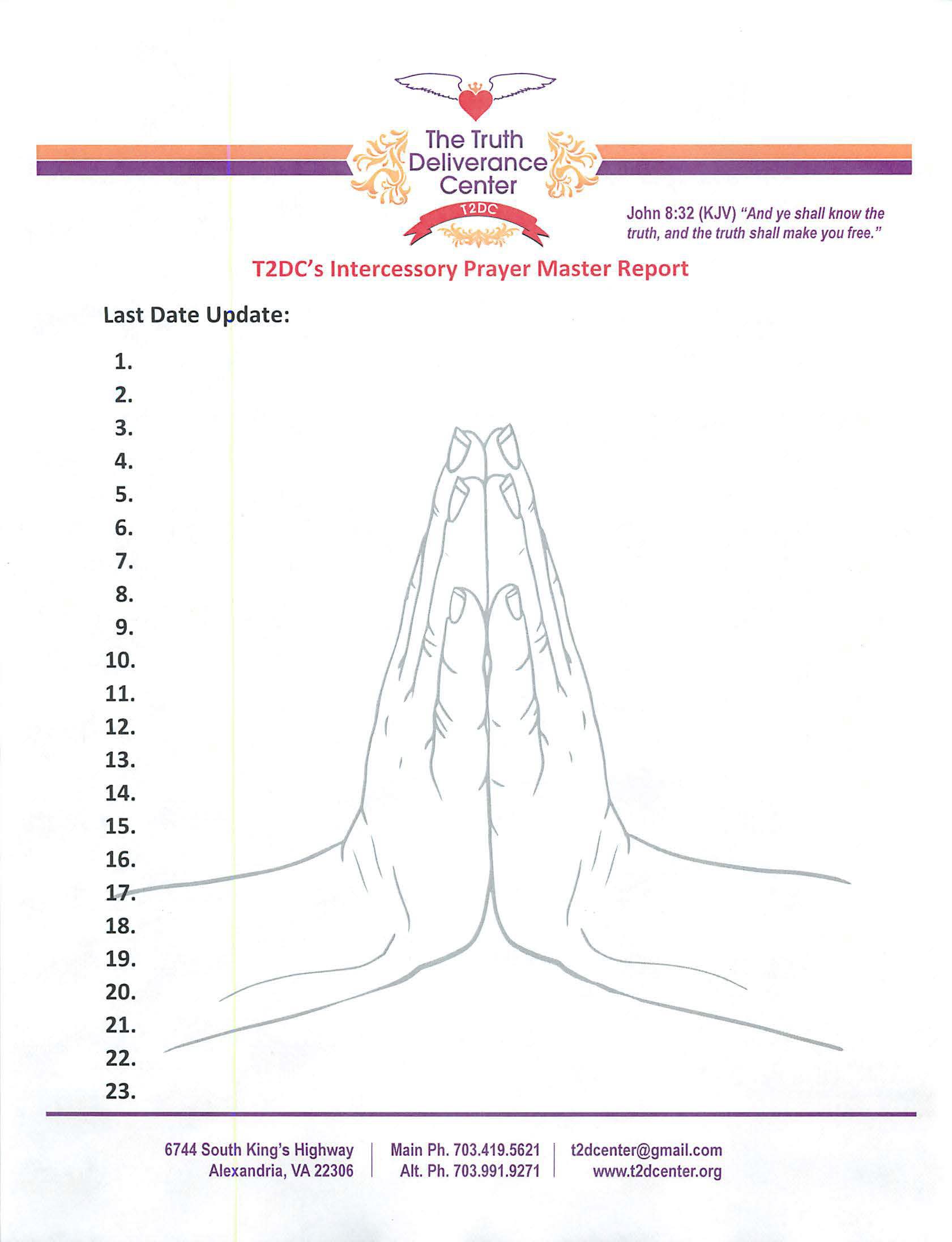 01/08/2019T2DC's Global Sons and Daughters come from the four corners of the earth. T2DC's Regional Sons and Daughters in the National Capitol Region flow in to T2DCElder Diane-health/restful sleep/Elder Diane/Salvation for Rayvaughn McKinneyElder Diane- Minnie Burton needs a job/pray for God Mom Louise is not feeling well/Pam Caregiver Melanie - promotion/house/husband/dissertation proposal/supernatural debt cancellation /Jerry H. CancerMelanie- Grandma’s friend with breast cancerPastor Oliver- membership/people take their positions/praying for people to come/Godly menRoslyn- aunt in New York with family issues/guidance for David and Davia/family relationships with motherAll- Against division in householdsMichael - surgery on 10 Jan 19 for nerve damage and finances and Godly relationshipVivian- work situation/ prayer for grandchildren and son in law Verlena - health and financesAnita's- health and financeVerlena - restore garnished financesPray for Tia and Kaylaah not feeling well, praying for school for Kayla Roslyn- comfort Portia husband and brother passed awayApartment for Tia & Kaylaa, God to release finances that belong to them Pastor Oliver -contract job with increase/meet husband Pastor Oliver -church grows multiculturally/god floods gate with godly men to our church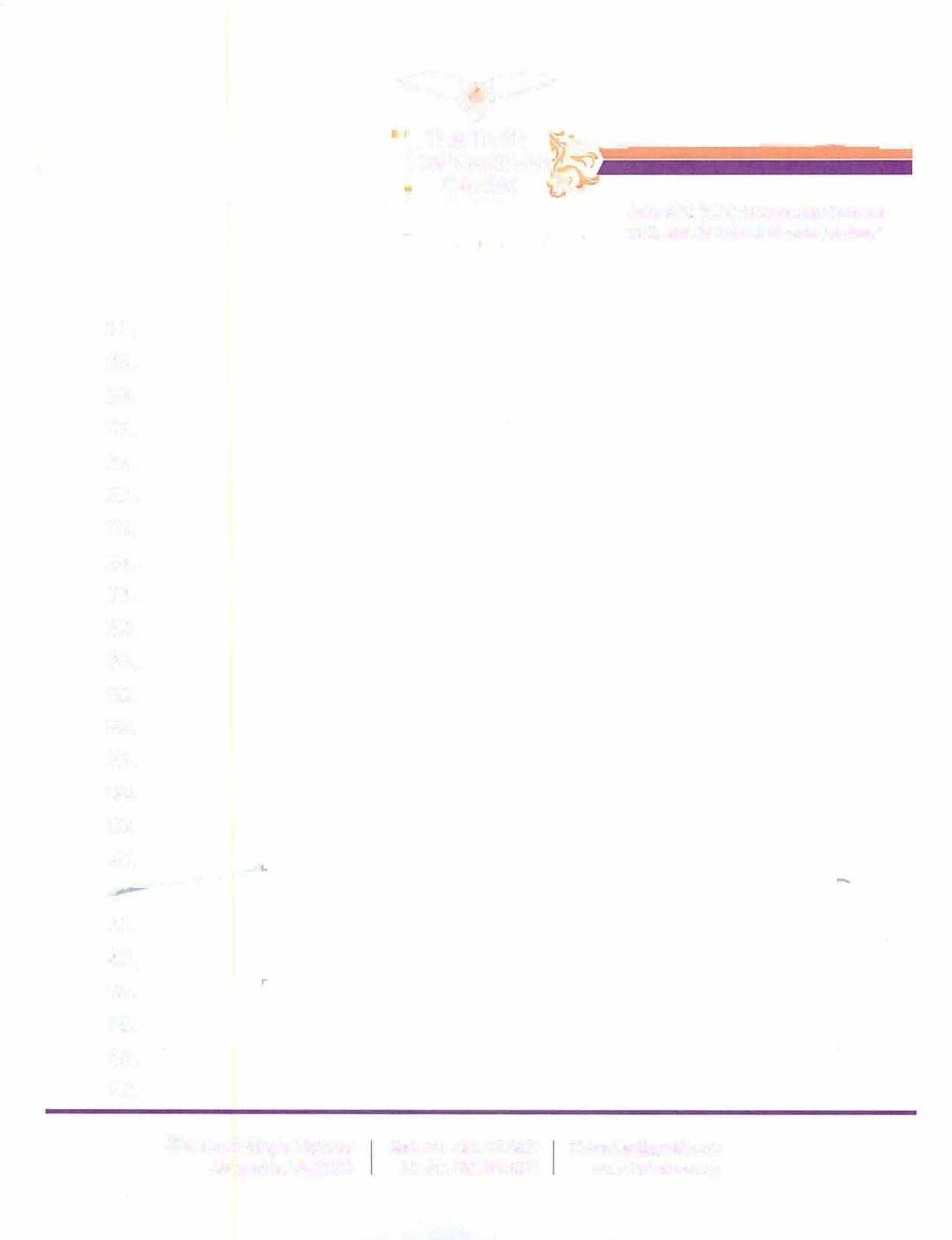 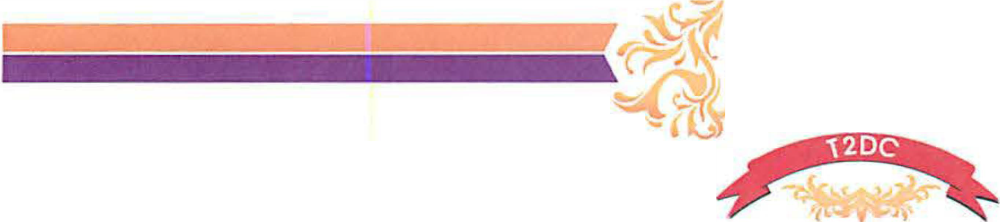 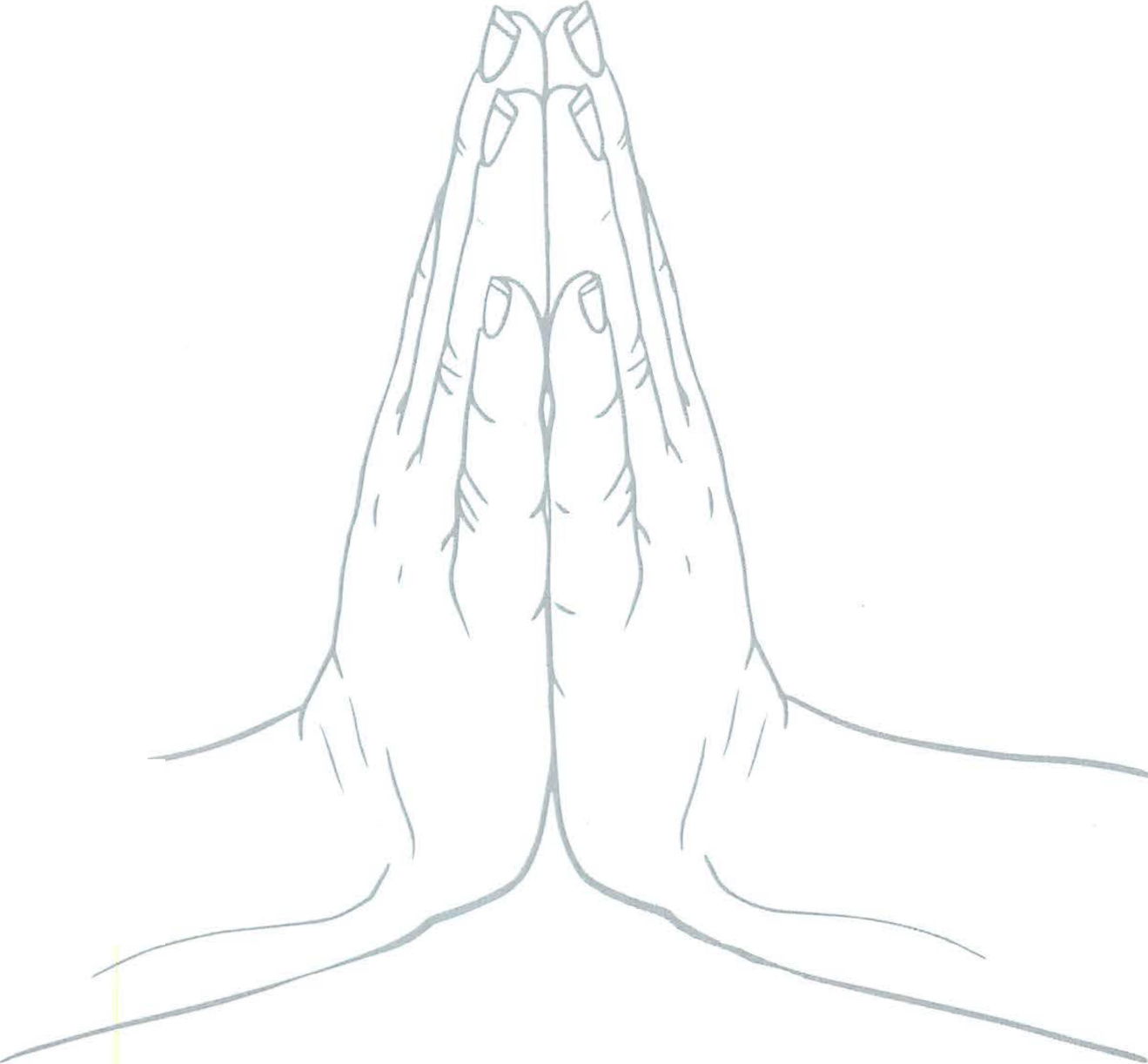 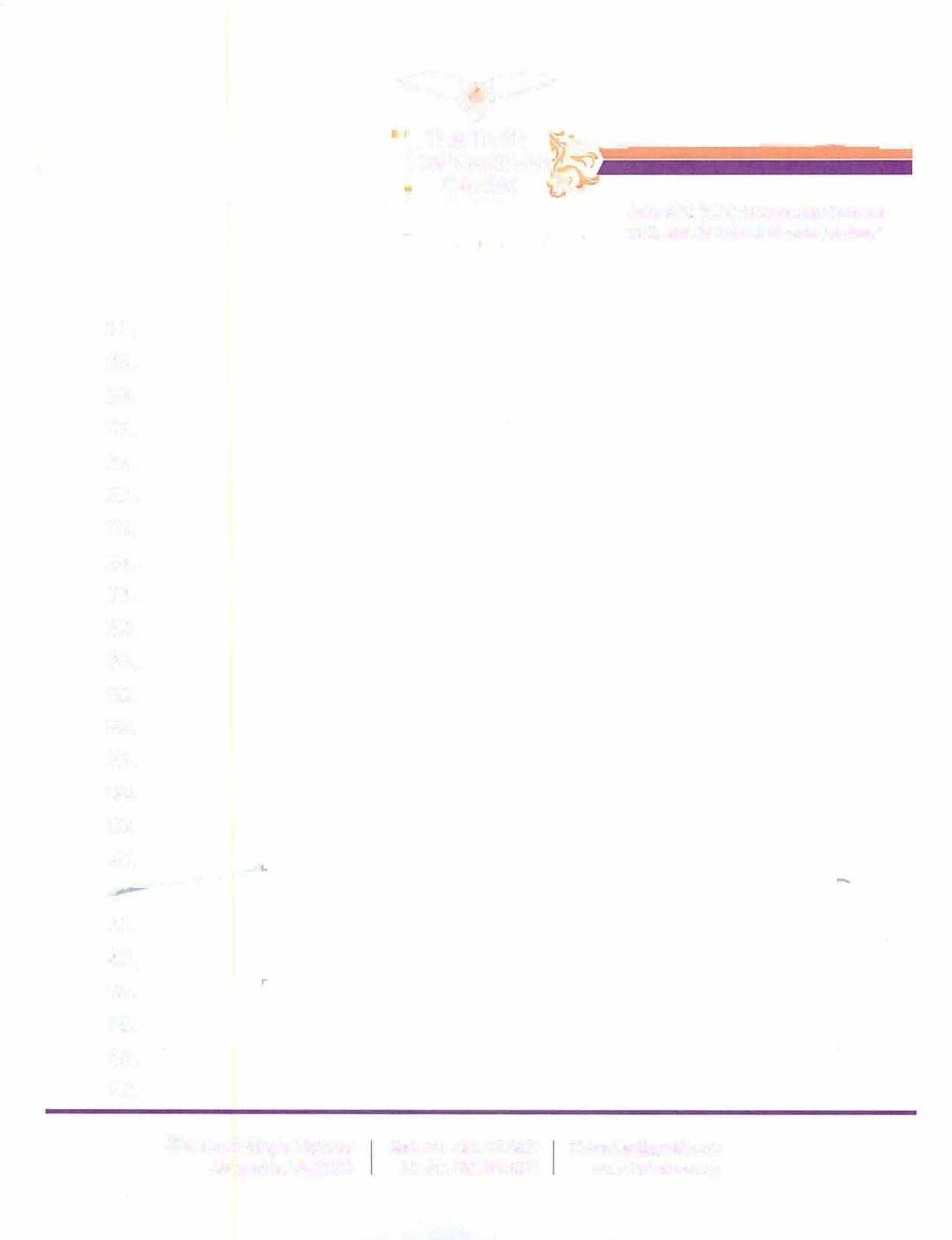 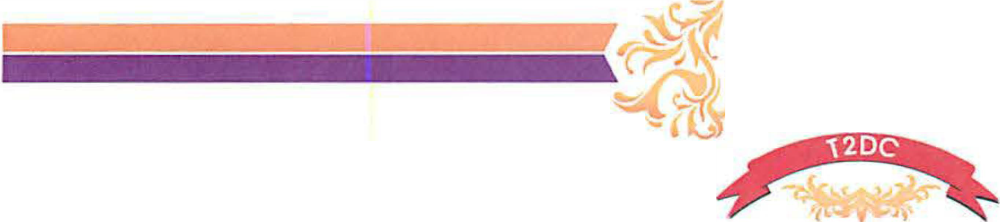 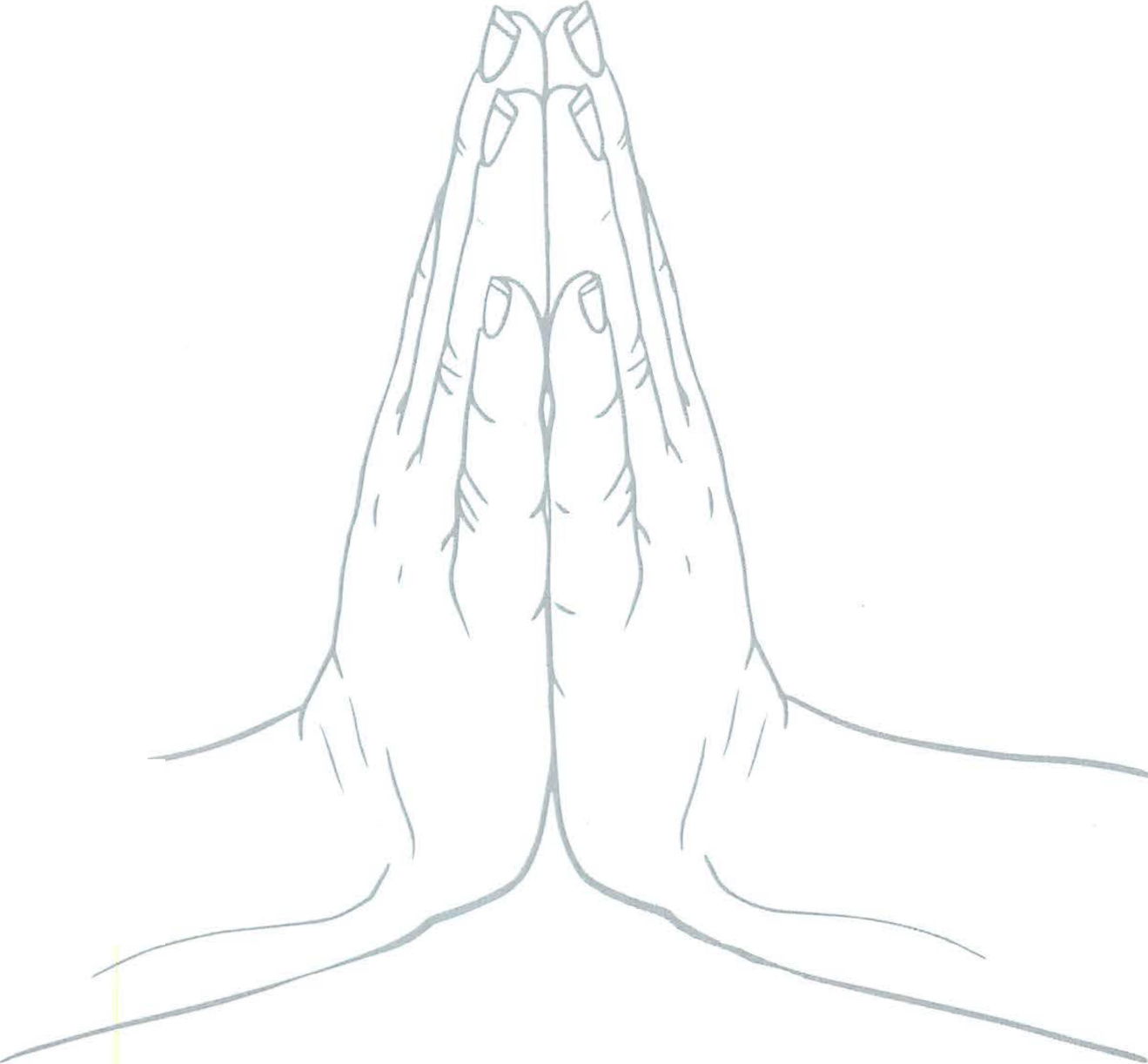            The Truth	� -----------Deliverance		.. Center	�.-John 8:32 (KJV) "And ye shall know the truth, and the truth shall make you free."Toi for pain to go away / her mother ToniaPastor Oliver - balance everything/husband/get manual done/remember zoomKaylaah - pray for mommy, grandma, daddy, popsPray for Jordan's strength as result of the loss of both parentsPray for Denise D's tongue and to stop cursingContinue to pray for salvation for Sharon E and Denise DKeisha surgery to remove fibroid tumorsPray for those who lost jobs because of gov shutdownRemember Lynette and her strengthBruce who overdosed in jailT2DC's membership increase by 15 members monthly-100% tithersAll T2DC's military members from all bases in VA, MD, & DC to come now to T2DCDominus and ageusia power fall fresh on T2DC and everyone connected to itPam and Maurice conceive their babyIncrease in Pam and Maurice’s real estate business/Kimberly healing from thyroid surgeryGabriel healing of the left eye stigmaTiffany’s transition into civilian life.Supernatural growth for T2DC’s membership and partnershipRoslyn- understand and separate God’s will for me vice what I desirePastor Oliver – T2DC grows corporately in love for one anotherGarris – Blue diamond – healing and direction6744 South King's Highway Alexandria, VA 22306Main Ph. 703.419.5621	t2dcenter@gmail.com Alt. Ph. 703.991.9271		www.t2dcenter.org